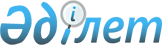 О внесении изменений в решение Казталовского районного маслихата от 26 декабря 2019 года №42-8 "О районном бюджете на 2020-2022 годы"
					
			Утративший силу
			
			
		
					Решение Казталовского районного маслихата Западно-Казахстанской области от 15 октября 2020 года № 54-1. Зарегистрировано Департаментом юстиции Западно-Казахстанской области 20 октября 2020 года № 6434. Утратило силу решением Казталовского районного маслихата Западно-Казахстанской области от 18 февраля 2021 года № 3-6
      Сноска. Утратило силу решением Казталовского районного маслихата Западно-Казахстанской области от 18.02.2021 № 3-6 (вводится в действие со дня первого официального опубликования).
      В соответствии с Бюджетным кодексом Республики Казахстан от 4 декабря 2008 года, Законом Республики Казахстан от 23 января 2001 года "О местном государственном управлении и самоуправлении в Республике Казахстан", Казталовский районный маслихат РЕШИЛ:
      1. Внести в решение Казталовского районного маслихата от 26 декабря 2019 года №42-8 "О районном бюджете на 2020-2022 годы" (зарегистрированное в Реестре государственной регистрации нормативных правовых актов №5915, опубликованное 31 декабря 2019 года в Эталонном контрольном банке нормативных правовых актов Республики Казахстан) следующие изменения:
      пункт 1 изложить в следующей редакции:
      "1. Утвердить районный бюджет на 2020-2022 годы согласно приложениям 1, 2 и 3 соответственно, в том числе на 2020 год в следующих объемах:
      1) доходы – 9 439 360 тысяч тенге:
      налоговые поступления – 1 019 015 тысяч тенге;
      неналоговые поступления – 19 400 тысяч тенге;
      поступления от продажи основного капитала – 25 000 тысяч тенге;
      поступления трансфертов – 8 375 945 тысяч тенге;
      2) затраты – 11 187 839 тысяч тенге;
      3) чистое бюджетное кредитование – 92 132 тысячи тенге:
      бюджетные кредиты – 139 177 тысяч тенге;
      погашение бюджетных кредитов – 47 045 тысяч тенге;
      4) сальдо по операциям с финансовыми активами – 0 тенге:
      приобретение финансовых активов – 0 тенге;
      поступления от продажи финансовых активов государства – 0 тенге;
      5) дефицит (профицит) бюджета – - 1 840 611 тысяча тенге; 
      6) финансирование дефицита (использование профицита) бюджета – 1 840 611 тысяча тенге:
      поступления займов – 1 717 873 тысячи тенге;
      погашение займов – 47 045 тысяч тенге;
      используемые остатки бюджетных средств – 169 783 тысячи тенге.";
      в пункте 4:
      в подпункте 1):
      абзац первый изложить в следующей редакции:
      "1) из республиканского бюджета в общей сумме – 2 491 918 тысяч тенге:";
      абзац третий изложить в следующей редакции:
      "на гарантированный социальный пакет детям – 64 075 тысяч тенге;";
      абзац четвертый изложить в следующей редакции:
      "на увеличение норм обеспечения инвалидов обязательными гигиеническими средствами – 8 427 тысяч тенге;";
      абзац седьмой изложить в следующей редакции:
      "на частичное субсидирование заработной платы – 19 273 тысячи тенге;";
      абзац восьмой изложить в следующей редакции:
      "на молодежную практику – 51 695 тысяч тенге;";
      абзац девятый изложить в следующей редакции:
      "на предоставление государственных грантов на реализацию новых бизнес-идей – 67 172 тысячи тенге;";
      абзац четырнадцатый изложить в следующей редакции:
      "на установление доплат к должностному окладу за особые условия труда в организациях культуры и архивных учреждениях управленческому и основному персоналу государственных организаций культуры и архивных учреждений – 80 741 тысяча тенге;";
      абзац восемнадцатый изложить в следующей редакции:
      "на общественные работы – 110 109 тысяч тенге;";
      пункт 4-1 изложить в следующей редакции:
      "4-1. Учесть, что в районном бюджете на 2020 год предусмотрены инфраструктурные проекты в рамках Дорожной карты занятости 2020 в общей сумме 1 578 696 тысяч тенге:
      на реконструкцию улиц Амангельды, Г.Лукманова, Абая, Садыкова, Б.Момышұлы, С.Сейфуллина, М.Ауэзова, Курмангазы села Казталов общей протяженностью 6,1 километров – 665 189 тысяч тенге;
      на реконструкцию внутрипоселковых улиц Нурпеисова, Маметова, А.Кусаинова, Фурманова, Жалпактал, Сламихина, Анесова села Жалпактал общей протяженностью 4,1 километров – 501 856 тысяч тенге;
      на капитальный ремонт улицы Х.Букеевой в селе Казталов – 43 835 тысяч тенге;
      строительство школы на 60 мест (1-9 классов) в селе Сарыкудык – 367 816 тысяч тенге.";
      пункт 9 изложить в следующей редакции:
      "9. Утвердить резерв местного исполнительного органа района на 2020 год в размере 30 267 тысяч тенге.".
      приложение 1 к указанному решению изложить в новой редакции согласно приложению к настоящему решению.
      2. Руководителю аппарата Казталовского районного маслихата (Н.Кажгалиев) обеспечить государственную регистрацию данного решения в органах юстиции.
      3. Настоящее решение вводится в действие с 1 января 2020 года. Районный бюджет на 2020 год
					© 2012. РГП на ПХВ «Институт законодательства и правовой информации Республики Казахстан» Министерства юстиции Республики Казахстан
				
      Председатель сессии

М. Рамазанов

      Секретарь маслихата

С. Мулдашев
Приложение
к решению Казталовского
районного маслихата
от 15 октября 2020 года №54-1Приложение 1
к решению Казталовского
районного маслихата
от 26 декабря 2019 года №42-8тысяч тенге
Категория 
Категория 
Категория 
Категория 
Категория 
Сумма
Класс 
Класс 
Класс 
Класс 
Сумма
Подкласс 
Подкласс 
Подкласс 
Сумма
Специфика
Специфика
Сумма
Наименование
Сумма
1) Доходы
 9 439 360
1
Налоговые поступления
1 019 015
01
Подоходный налог
331 525
1
Корпоративный подоходный налог
34 025
2
Индивидуальный подоходный налог
297 500
03
Социальный налог
326 000
1
Социальный налог
326 000
04
Hалоги на собственность
346 690
1
Hалоги на имущество
345 690
3
Земельный налог
0
4
Hалог на транспортные средства
0
5
Единый земельный налог
1 000
05
Внутренние налоги на товары, работы и услуги
6 800
2
Акцизы
1 200
3
Поступления за использование природных и других ресурсов
2 500
4
Сборы за ведение предпринимательской и профессиональной деятельности
3 100
08
Обязательные платежи, взимаемые за совершение юридически значимых действий и (или) выдачу документов уполномоченными на то государственными органами или должностными лицами
8 000
1
Государственная пошлина
8 000
2
Неналоговые поступления
19 400
01
Доходы от государственной собственности
11 800
5
Доходы от аренды имущества, находящегося в государственной собственности
11 800
04
Штрафы, пени, санкции, взыскания, налагаемые государственными учреждениями, финансируемыми из государственного бюджета, а также содержащимися и финансируемыми из бюджета (сметы расходов) Национального Банка Республики Казахстан 
1 600
1
Штрафы, пени, санкции, взыскания, налагаемые государственными учреждениями, финансируемыми из государственного бюджета, а также содержащимися и финансируемыми из бюджета (сметы расходов) Национального Банка Республики Казахстан, за исключением поступлений от организаций нефтяного сектора и в Фонд компенсации потерпевшим
1 600
06
Прочие неналоговые поступления
6 000
1
Прочие неналоговые поступления
6 000
3
Поступления от продажи основного капитала
25 000
01
Продажа государственного имущества, закрепленного за государственными учреждениями
20 000
1
Продажа государственного имущества, закрепленного за государственными учреждениями
20 000
03
Продажа земли и нематериальных активов
5 000
1
Продажа земли
5 000
4
Поступления трансфертов 
8 375 945
01
Трансферты из нижестоящих органов государственного управления
370
3
Трансферты из бюджетов городов районного значения, сел, поселков, сельских округов
370
02
Трансферты из вышестоящих органов государственного управления
8 375 575
2
Трансферты из областного бюджета
8 375 575
Функциональная группа
Функциональная группа
Функциональная группа
Функциональная группа
Функциональная группа
Сумма
Функциональная подгруппа
Функциональная подгруппа
Функциональная подгруппа
Функциональная подгруппа
Сумма
Администратор бюджетных программ
Администратор бюджетных программ
Администратор бюджетных программ
Сумма
Программа 
Программа 
Сумма
Наименование
Сумма
2) Затраты
 11 187 839
01
Государственные услуги общего характера
502 769
1
Представительные, исполнительные и другие органы, выполняющие общие функции государственного управления
153 063
112
Аппарат маслихата района (города областного значения)
21 953
001
Услуги по обеспечению деятельности маслихата района (города областного значения)
21 953
122
Аппарат акима района (города областного значения)
131 110
001
Услуги по обеспечению деятельности акима района (города областного значения)
125 969
003
Капитальные расходы государственного органа
5 141
9
Прочие государственные услуги общего характера
349 706
454
Отдел предпринимательства и сельского хозяйства района (города областного значения)
24 659
001
Услуги по реализации государственной политики на местном уровне в области развития предпринимательства и сельского хозяйства
24 659
458
Отдел жилищно-коммунального хозяйства, пассажирского транспорта и автомобильных дорог района (города областного значения)
247 872
001
Услуги по реализации государственной политики на местном уровне в области жилищно-коммунального хозяйства, пассажирского транспорта и автомобильных дорог 
17 145
013
Капитальные расходы государственного органа
22 647
113
Целевые текущие трансферты нижестоящим бюджетам
208 080
459
Отдел экономики и финансов района (города областного значения)
77 175
001
Услуги по реализации государственной политики в области формирования и развития экономической политики, государственного планирования, исполнения бюджета и управления коммунальной собственностью района (города областного значения)
37 034
113
Целевые текущие трансферты нижестоящим бюджетам
40 141
02
Оборона
5 802
1
Военные нужды
5 802
122
Аппарат акима района (города областного значения)
5 802
005
Мероприятия в рамках исполнения всеобщей воинской обязанности
5 802
2
Организация работы по чрезвычайным ситуациям
0
122
Аппарат акима района (города областного значения)
0
006
Предупреждение и ликвидация чрезвычайных ситуаций масштаба района (города областного значения)
0
007
Мероприятия по профилактике и тушению степных пожаров районного (городского) масштаба, а также пожаров в населенных пунктах, в которых не созданы органы государственной противопожарной службы
0
03
Общественный порядок, безопасность, правовая, судебная, уголовно-исполнительная деятельность
3 000
9
Прочие услуги в области общественного порядка и безопасности
3 000
458
Отдел жилищно-коммунального хозяйства, пассажирского транспорта и автомобильных дорог района (города областного значения)
3 000
021
Обеспечение безопасности дорожного движения в населенных пунктах
3 000
04
Образование
5 886 658
1
Дошкольное воспитание и обучение
295 871
464
Отдел образования района (города областного значения)
295 871
009
Обеспечение деятельности организаций дошкольного воспитания и обучения
295 871
2
Начальное, основное среднее и общее среднее образование
533 6972
457
Отдел культуры, развития языков, физической культуры и спорта района (города областного значения)
101 933
017
Дополнительное образование для детей и юношества по спорту
101 933
464
Отдел образования района (города областного значения)
4 863 110
003
Общеобразовательное обучение
4 625 812
006
Дополнительное образование для детей 
237 298
466
Отдел архитектуры, градостроительства и строительства района (города областного значения)
371 929
021
Строительство и реконструкция объектов начального, основного среднего и общего среднего образования
371 929
9
Прочие услуги в области образования
253 815
464
Отдел образования района (города областного значения)
253 815
001
Услуги по реализации государственной политики на местном уровне в области образования 
18 417
005
Приобретение и доставка учебников, учебно-методических комплексов для государственных учреждений образования района (города областного значения)
129 040
012
Капитальные расходы государственного органа 
0
015
Ежемесячные выплаты денежных средств опекунам (попечителям) на содержание ребенка-сироты (детей-сирот), и ребенка (детей), оставшегося без попечения родителей
7 788
067
Капитальные расходы подведомственных государственных учреждений и организаций
37 510
113
Целевые текущие трансферты нижестоящим бюджетам
61 060
06
Социальная помощь и социальное обеспечение
1 082 318
1
Социальное обеспечение
487 349
451
Отдел занятости и социальных программ района (города областного значения)
479 425
005
Государственная адресная социальная помощь
479 425
464
Отдел образования района (города областного значения)
7 924
030
Содержание ребенка (детей), переданного патронатным воспитателям
7 924
2
Социальная помощь
538 739
451
Отдел занятости и социальных программ района (города областного значения)
538 739
002
Программа занятости
312 493
006
Оказание жилищной помощи
250
007
Социальная помощь отдельным категориям нуждающихся граждан по решениям местных представительных органов
81 343
010
Материальное обеспечение детей-инвалидов, воспитывающихся и обучающихся на дому
1 402
014
Оказание социальной помощи нуждающимся гражданам на дому
67 742
017
Обеспечение нуждающихся инвалидов обязательными гигиеническими средствами и предоставление услуг специалистами жестового языка, индивидуальными помощниками в соответствии с индивидуальной программой реабилитации инвалида
25 093
023
Обеспечение деятельности центров занятости населения
50 416
9
Прочие услуги в области социальной помощи и социального обеспечения
56 230
451
Отдел занятости и социальных программ района (города областного значения)
43 430
001
Услуги по реализации государственной политики на местном уровне в области обеспечения занятости и реализации социальных программ для населения
27 384
011
Оплата услуг по зачислению, выплате и доставке пособий и других социальных выплат
12 332
050
Обеспечение прав и улучшение качества жизни инвалидов в Республике Казахстан
3 714
094
Предоставление жилищных сертификатов как социальная помощь 
0
458
Отдел жилищно-коммунального хозяйства, пассажирского транспорта и автомобильных дорог района (города областного значения)
12 800
094
Предоставление жилищных сертификатов как социальная помощь 
12 800
07
Жилищно-коммунальное хозяйство
735 061
1
Жилищное хозяйство
278 340
458
Отдел жилищно-коммунального хозяйства, пассажирского транспорта и автомобильных дорог района (города областного значения)
87 930
004
Обеспечение жильем отдельных категорий граждан
0
070
Возмещение платежей населения по оплате коммунальных услуг в режиме чрезвычайного положения в Республике Казахстан
87 930
466
Отдел архитектуры, градостроительства и строительства района (города областного значения)
190 410
003
Проектирование и (или) строительство, реконструкция жилья коммунального жилищного фонда
187 410
004
Проектирование, развитие и (или) обустройство инженерно-коммуникационной инфраструктуры
3 000
2
Коммунальное хозяйство
456 721
458
Отдел жилищно-коммунального хозяйства, пассажирского транспорта и автомобильных дорог района (города областного значения)
125 629
012
Функционирование системы водоснабжения и водоотведения
125 629
029
Развитие системы водоснабжения и водоотведения 
0
466
Отдел архитектуры, градостроительства и строительства района (города областного значения)
331 092
005
Развитие коммунального хозяйства
105 714
006
Развитие системы водоснабжения и водоотведения
225 378
08
Культура, спорт, туризм и информационное пространство
619 585
1
Деятельность в области культуры
357 111
457
Отдел культуры, развития языков, физической культуры и спорта района (города областного значения)
357 111
003
Поддержка культурно-досуговой работы
357 111
2
Спорт
22 080
457
Отдел культуры, развития языков, физической культуры и спорта района (города областного значения)
22 080
009
Проведение спортивных соревнований на районном (города областного значения) уровне
22 080
3
Информационное пространство
168 613
456
Отдел внутренней политики района (города областного значения)
14 219
002
Услуги по проведению государственной информационной политики
14 219
457
Отдел культуры, развития языков, физической культуры и спорта района (города областного значения)
154 394
006
Функционирование районных (городских) библиотек
154 394
007
Развитие государственного языка и других языков народа Казахстана
0
9
Прочие услуги по организации культуры, спорта, туризма и информационного пространства
71 781
456
Отдел внутренней политики района (города областного значения)
51 723
001
Услуги по реализации государственной политики на местном уровне в области информации, укрепления государственности и формирования социального оптимизма граждан
22 775
003
Реализация мероприятий в сфере молодежной политики
28 948
457
Отдел культуры, развития языков, физической культуры и спорта района (города областного значения)
20 058
001
Услуги по реализации государственной политики на местном уровне в области культуры, развития языков, физической культуры и спорта 
17 773
032
Капитальные расходы подведомственных государственных учреждений и организаций
2 285
10
Сельское, водное, лесное, рыбное хозяйство, особо охраняемые природные территории, охрана окружающей среды и животного мира, земельные отношения
66 057
1
Сельское хозяйство
5 199
473
Отдел ветеринарии района (города областного значения)
5 199
001
Услуги по реализации государственной политики на местном уровне в сфере ветеринарии
5 199
005
Обеспечение функционирования скотомогильников (биотермических ям) 
0
007
Организация отлова и уничтожения бродячих собак и кошек
0
010
Проведение мероприятий по идентификации сельскохозяйственных животных
0
011
Проведение противоэпизоотических мероприятий
0
047
Возмещение владельцам стоимости обезвреженных (обеззараженных) и переработанных без изъятия животных, продукции и сырья животного происхождения, представляющих опасность для здоровья животных и человека
0
6
Земельные отношения
18 713
463
Отдел земельных отношений района (города областного значения)
18 713
001
Услуги по реализации государственной политики в области регулирования земельных отношений на территории района (города областного значения)
16 085
006
Землеустройство, проводимое при установлении границ районов, городов областного значения, районного значения, сельских округов, поселков, сел
2 628
9
Прочие услуги в области сельского, водного, лесного, рыбного хозяйства, охраны окружающей среды и земельных отношений
42 145
459
Отдел экономики и финансов района (города областного значения)
42 145
099
Реализация мер по оказанию социальной поддержки специалистов
42 145
11
Промышленность, архитектурная, градостроительная и строительная деятельность
24 358
2
Архитектурная, градостроительная и строительная деятельность
24 358
466
Отдел архитектуры, градостроительства и строительства района (города областного значения)
24 358
001
Услуги по реализации государственной политики в области строительства, улучшения архитектурного облика городов, районов и населенных пунктов области и обеспечению рационального и эффективного градостроительного освоения территории района (города областного значения)
22 112
013
Разработка схем градостроительного развития территории района, генеральных планов городов районного (областного) значения, поселков и иных сельских населенных пунктов
2 246
12
Транспорт и коммуникации
1 314 126
1
Автомобильный транспорт
1 307 886
458
Отдел жилищно-коммунального хозяйства, пассажирского транспорта и автомобильных дорог района (города областного значения)
1 307 886
022
Развитие транспортной инфраструктуры
1 219 205
023
Обеспечение функционирования автомобильных дорог
43 156
045
Капитальный и средний ремонт автомобильных дорог районного значения и улиц населенных пунктов
45 525
9
Прочие услуги в сфере транспорта и коммуникаций
6 240
458
Отдел жилищно-коммунального хозяйства, пассажирского транспорта и автомобильных дорог района (города областного значения)
6 240
037
Субсидирование пассажирских перевозок по социально значимым городским (сельским), пригородным и внутрирайонным сообщениям
6 240
13
Прочие
30 267
9
Прочие
30 267
459
Отдел экономики и финансов района (города областного значения)
30 267
012
Резерв местного исполнительного органа района (города областного значения) 
30 267
14
Обслуживание долга
53
1
Обслуживание долга
53
459
Отдел экономики и финансов района (города областного значения)
53
021
Обслуживание долга местных исполнительных органов по выплате вознаграждений и иных платежей по займам из областного бюджета
53
15
Трансферты
917 785
1
Трансферты
917 785
459
Отдел экономики и финансов района (города областного значения)
917 785
006
Возврат неиспользованных (недоиспользованных) целевых трансфертов
3 818
038
Субвенции
727 328
049
Возврат трансфертов общего характера в случаях, предусмотренных бюджетным законодательством
115 050
054
Возврат сумм неиспользованных (недоиспользованных) целевых трансфертов, выделенных из республиканского бюджета за счет целевого трансферта из Национального фонда Республики Казахстан
71 589
3) Чистое бюджетное кредитование 
92 132
Бюджетные кредиты
139 177
10
Сельское, водное, лесное, рыбное хозяйство, особо охраняемые природные территории, охрана окружающей среды и животного мира, земельные отношения
139 177
9
Прочие услуги в области сельского, водного, лесного, рыбного хозяйства, охраны окружающей среды и земельных отношений
139 177
459
Отдел экономики и финансов района (города областного значения)
139 177
018
Бюджетные кредиты для реализации мер социальной поддержки специалистов
139 177
Категория 
Категория 
Категория 
Категория 
Категория 
Сумма
Класс 
Класс 
Класс 
Класс 
Сумма
Подкласс 
Подкласс 
Подкласс 
Сумма
Специфика
Специфика
Сумма
Наименование
Сумма
5
Погашение бюджетных кредитов
47 045
01
Погашение бюджетных кредитов
47 045
1
Погашение бюджетных кредитов, выданных из государственного бюджета
47 045
4) Сальдо по операциям с финансовыми активами
0
Функциональная группа
Функциональная группа
Функциональная группа
Функциональная группа
Функциональная группа
Сумма
Функциональная подгруппа
Функциональная подгруппа
Функциональная подгруппа
Функциональная подгруппа
Сумма
Администратор бюджетных программ
Администратор бюджетных программ
Администратор бюджетных программ
Сумма
Программа 
Программа 
Сумма
Наименование
Сумма
Приобретение финансовых активов
0
Категория 
Категория 
Категория 
Категория 
Категория 
Сумма
Класс 
Класс 
Класс 
Класс 
Сумма
Подкласс 
Подкласс 
Подкласс 
Сумма
Специфика
Специфика
Сумма
Наименование
Сумма
6
Поступления от продажи финансовых активов государства
0
01
Поступления от продажи финансовых активов государства
0
1
Поступления от продажи финансовых активов внутри страны
0
5) Дефицит (профицит) бюджета
-1 840 611
6) Финансирование дефицита (использование профицита) бюджета
1 840 611
7
Поступления займов
1 717 873
01
Внутренние государственные займы
1 717 873
2
Договоры займа
1 717 873
03
Займы, получаемые местным исполнительным органом района (города областного значения)
1 717 873
Функциональная группа
Функциональная группа
Функциональная группа
Функциональная группа
Функциональная группа
Сумма
Функциональная подгруппа
Функциональная подгруппа
Функциональная подгруппа
Функциональная подгруппа
Сумма
Администратор бюджетных программ
Администратор бюджетных программ
Администратор бюджетных программ
Сумма
Программа 
Программа 
Сумма
Наименование
Сумма
16
Погашение займов
47 045
1
Погашение займов
47 045
459
Отдел экономики и финансов района (города областного значения)
47 045
005
Погашение долга местного исполнительного органа перед вышестоящим бюджетом
47 045
Категория 
Категория 
Категория 
Категория 
Категория 
Сумма
Класс 
Класс 
Класс 
Класс 
Сумма
Подкласс 
Подкласс 
Подкласс 
Сумма
Специфика
Специфика
Сумма
Наименование
Сумма
8
Используемые остатки бюджетных средств
169 783
01
Остатки бюджетных средств
169 783
1
Свободные остатки бюджетных средств
169 783
01
Свободные остатки бюджетных средств
169 783